8– сабақ.Сабақтың барысы:Бөлім: 12-бөлім.  Роботтар мен киборгтар әлемі. Айзек Азимов «Мен роботпын» жинағынан үзінді.Педагогтің аты-жөні:Хасенова Б.М.Күні:19.04.22жСыныбы:9Қатысушылар саны:                   Қатыспағандар саны:Сабақтың тақырыбы:«ЭКСПО-2017» көрмесіндегі роботтарОқу бағдарламасына сәйкес оқу мақсаты9.3.1.1мәтіндегі ақпараттың өзектілігін анықтау,қорытынды жасау; 9.3.4.1мәтіндердің стилін,жанрлық ерекшеліктерін салыстырып,талдау жасау.Сабақ кезеңіУақытыПедагогтің іс-әрекетіОқушының іс-әрекетіБағалауБағалауРесурстарҰйымдастыруӨзін-өзі тексеру7 мин.(Ұ).Ұйымдастыру кезеңі:1.Оқушылармен амандасу, түгендеу. Сынып реттілігін қадағалау.2.Ынтымақтастық атмосферасын қалыптастыру Мақсаты: Оқушылар бір-біріне тілек білдіреді, тыңдау дағдыларын дамытуға бағытталады, сондай-ақ барлық оқушылардың қатыстырылуы арқылы сабаққа белсенділігі артады.Тиімділігі: Оқушылар бір-біріне тілек айту арқылы жақындасады, көңіл-күйін көтереді және бауырмалдығын оятады.Тиімділігі: Оқушылар бір-біріне тілек айту арқылы жақындасады, көңіл-күйін көтереді және бауырмалдығын оятады.Оқулық, жұмыс дәптерлері.Өткен білімді еске түсіру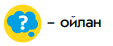  (Ұ) «Миға шабуыл» әдісі арқылы өткен тақырыппен жаңа сабақты  байланыстыру мақсатында ой қозғау сұрақтарын ұжымдық талқылау. Ммұғалім оқушыларға сабақтың тақырыбы, мақсатымен таныстырады.Бір-біріне сұрақтар қояды. Сыныптастырының пікірін толықтырады.Өз ойымен бөліседі.Оқушылар сұрақтарға жауап беріп, өзара ұжымдық талқылау жасайды.Осы тапсырманы орындау арқылы оқушылардың айтылым дағдысы қалыптасады.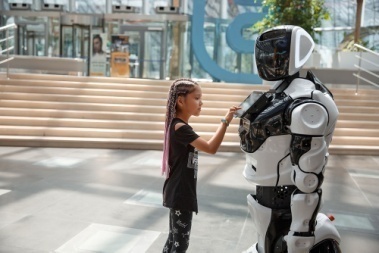 Қалыптастырушы бағалау: Өз ойын дұрыс мағынада білдіріп, талқылауға белсенділікпен қатысқан оқушыға «Жарайсың!» деген мадақтау сөзімен ынталандыруҚалыптастырушы бағалау: Өз ойын дұрыс мағынада білдіріп, талқылауға белсенділікпен қатысқан оқушыға «Жарайсың!» деген мадақтау сөзімен ынталандыруСабақтың ортасыМағынаны ашу.26 мин.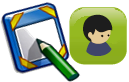 Жаңа білім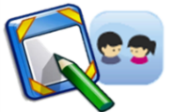 Сөздік жұмысы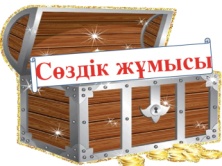 1-тапсырма.Оқулықтағы жаңа сабақтың мәтінін оқып түсіндіріп береді, жаттығуларды орындатады.4-тапсырмаЖұптық  жұмысМұғалім бағыт-бағдар береді.ЖазылымЕнгізіл-введениеБастапқы-начальныйНұсқа-вариантПішін-формаӨздігінен-самостоятельноДәл-точноАйтылымСұрақтарға жауап береді. Өз ойын «ПОПС формуласы» арқылы толықтырады.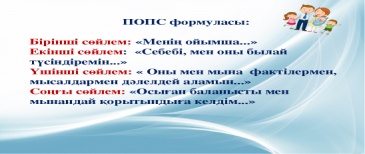 Тыңдалым  Жазылым АйтылымМәтін мазмұны бойынша 4 сұрақ дайындап,  көршісімен сұхбат құрады.«Қар кесегі» тәсілі бойынша қосымша сұрақтарға жауап береді.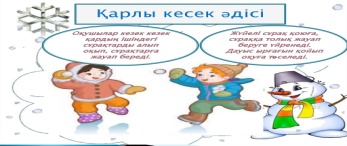 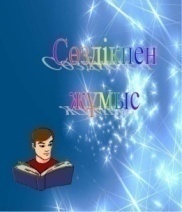 Дескриптор:              Жалпы – 3  балл.- Тапсырмаларды орындайды.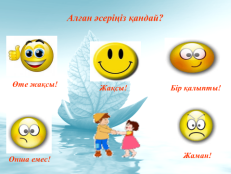 Дескриптор4  балл-Сұхбаттасады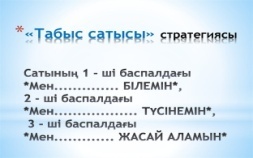 Дескриптор:              Жалпы – 3  балл.- Тапсырмаларды орындайды.Дескриптор4  балл-СұхбаттасадыОқулық, жұмыс дәптерлері.СөздіктерАқ парақтарПлакаттар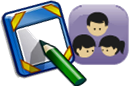 5-тапсырма. Топтық жұмысОқулықта берілген  тапсырмаларды орындатады, бақылайды, мысал, үлгі көрсетеді.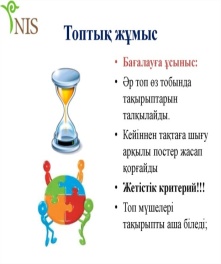 Оқылым  АйтылымТопқа бөлініп жұмыс жасайды.1-топ: Не?Қайда?Қашан? стратегиясын қолданып, тақырыпты талдайды.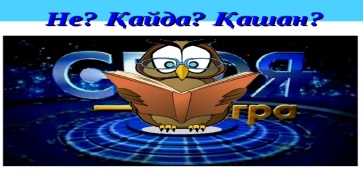 2-топ: «Тұжырымдамалық карта» тәсілі бойынша мәтінді талдайды.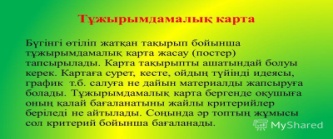 3-топ: «Аквариум» әдісін қолдана отырып, тапсырманы орындайды.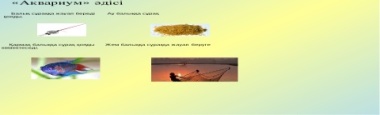 Дескриптор:              Жалпы – 5  балл.-Тапсырма орындайды-Топқа бөлінеді-Тұжырымдайды-Салыстырады-Мәтінді талдайды-Мәтіннің негізгі ойын ашады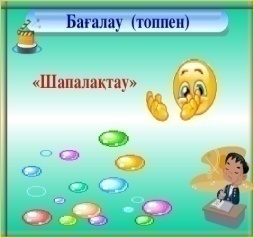 Дескриптор:              Жалпы – 5  балл.-Тапсырма орындайды-Топқа бөлінеді-Тұжырымдайды-Салыстырады-Мәтінді талдайды-Мәтіннің негізгі ойын ашадыОқулық, жұмыс дәптерлері.Интербелсенді тақтаСлайдтарБекіту2-тапсырма.Жеке жұмысОқулықта берілген тапсырмаларды орындатады, бақылайды, мысал, үлгі көрсетеді.Қосымша тапсырмаЖеке жұмысЖазылым«Ассоциограмма» . «ЭКСПО-2017».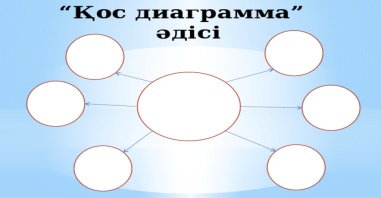 Айтылым«ЭКСПО-2017» көрмесі бізге не берді?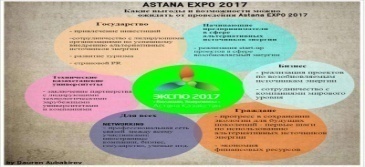 Дескриптор:              Жалпы – 3  балл.- Тапсырма орындайды.-Түсіндіреді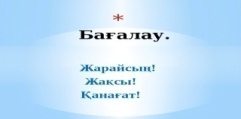 Дескриптор:              Жалпы – 3  балл.- Тапсырма орындайды.-ТүсіндіредіОқулық, жұмыс дәптерлері.Кері байланыс7 мин.«Бір ауыз сөз» әдісі. Мұғалім сабақты қорытындылау мақсатында оқушылардың сабаққа деген көзқарасын, рефлексиясын тыңдайды.Жеке жұмыс:Оқушылар бір ауыз сөзбен сабақ туралы өз ойларын түсіндіріп береді. Бір ауыз сөздеріне  сабақты бағалайтын келесі сөздерді айтуға болады ұнады, пайдалы, қажет, білдім, т.б.Үй тапсырмасы: 3-тапсырмаЖеке жұмыс:Оқушылар бір ауыз сөзбен сабақ туралы өз ойларын түсіндіріп береді. Бір ауыз сөздеріне  сабақты бағалайтын келесі сөздерді айтуға болады ұнады, пайдалы, қажет, білдім, т.б.Үй тапсырмасы: 3-тапсырмаМұғалім оқушылардың сабаққа қатысқан белсенілігіне қарай 1-10 балл бойынша әр оқушының балын қойып бағалайды. 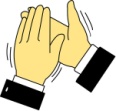 